Slovenská“ horúca exoplanéta HAT-P-5b Pre Slovensko IAU vybralo planétu objavenú v roku 2007 pri hviezde, ktorá nesie označenie HAT-P-5. Táto hviezda, nachádzajúca sa v letnom súhvezdí Lýra, je podľa najnovších meraní družice Gaia od Zeme vzdialená asi  990 svetelných rokov. Má zhruba 12 magnitúdu a je spektrálneho typu G1V, teda celkom podobná nášmu Slnku. Je o niečo väčšia, hmotnejšia (asi 1,16-krát) a teplejšia o zhruba 200 kelvinov. V porovnaní s našou materskou  hviezdou je pravdepodobne mladšia, má asi 1,7 až 2,5 miliardy rokov. V jej planetárnom systéme poznáme zatiaľ jedinú planétu – HAT-P-5b.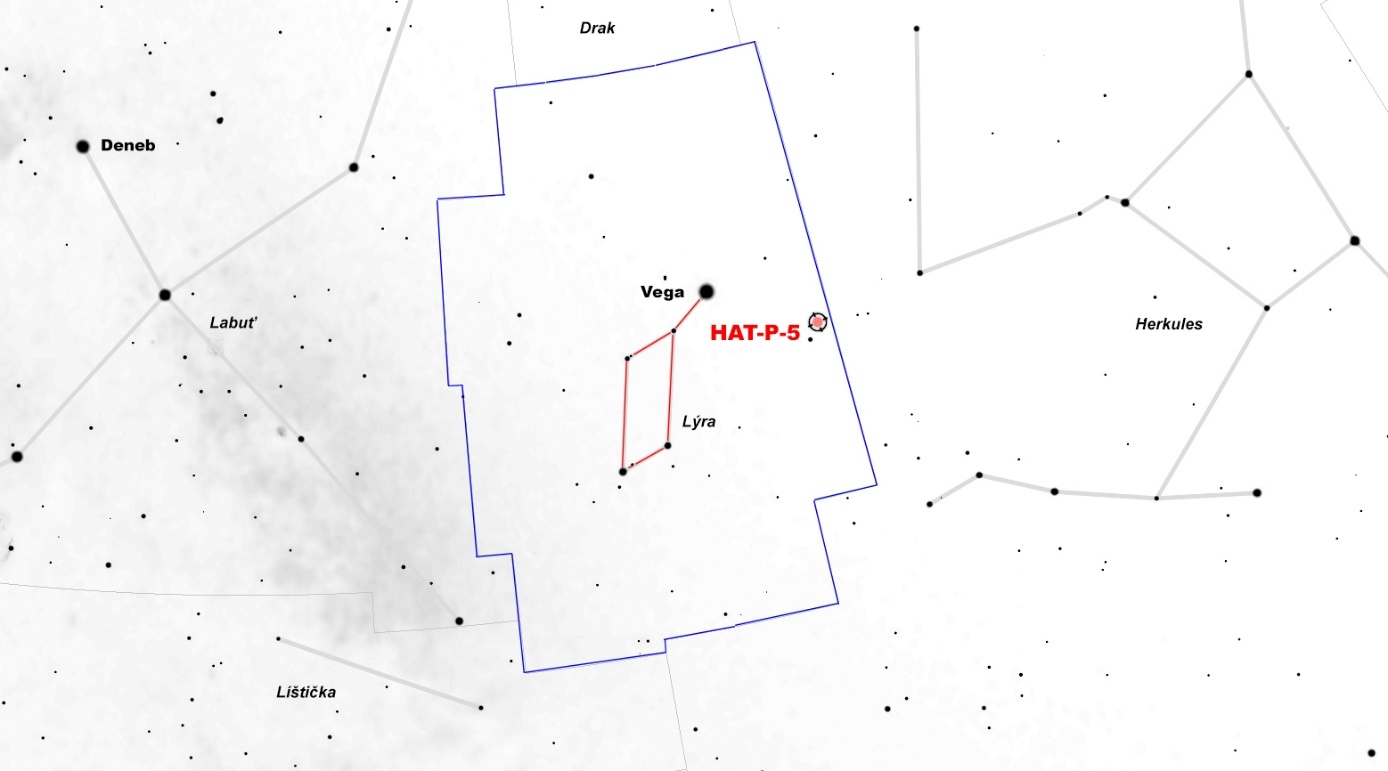 Objav planéty HAT-P-5b bol ohlásený 9. októbra 2007 v The Astrophysical Journal Letters. Objavili ju metódou tranzitov v rámci projektu HATNet (The Hungarian-made Automated Telescope Network Exoplanet Survey), ktorý prevádzkuje od roku 2003 Princeton University v USA. Dodajme, že sieť siedmych teleskopov HATNet okrem planéty HAT-P-5b doteraz objavila ďalších 60 extrasolárnych planét.„Slovenská“ exoplanéta patrí do kategórie horúcich Jupiterov. Materskú hviezdu obehne za 2,79 dňa (asi 67 hodín), má hmotnosť 1,06 hmotností Jupitera, je teda asi 337-krát hmotnejšia ako Zem. Zaujímavé je, že pri tejto hmotnosti a polomere asi o 26 % väčšom ako má Jupiter je priemerná hustota tejto planéty nižšia ako hustota vody, takže HAT-P-5b by na dostatočne veľkom oceáne plávala podobne ako Saturn. Aj keď ide o pomerne blízky systém, nie je zaujímavý z hľadiska možnej existencie života ako ho poznáme zo Zeme. Obieha totiž takmer desaťkrát bližšie okolo svojej hviezdy ako Merkúr okolo Slnka a rovnovážna teplota tejto plynnej planéty je takmer 1400 kelvinov. 